КОМИТЕТ ОБЩЕГО И ПРОФЕССИОНАЛЬНОГО ОБРАЗОВАНИЯЛЕНИНГРАДСКОЙ ОБЛАСТИПРИКАЗот 12 апреля 2018 г. N 30ОБ УТВЕРЖДЕНИИ ОБЩИХ ОБЪЕМОВ КОНТРОЛЬНЫХ ЦИФР ПРИЕМА ГРАЖДАНПО ПРОФЕССИЯМ, СПЕЦИАЛЬНОСТЯМ И НАПРАВЛЕНИЯМ ПОДГОТОВКИДЛЯ ОБУЧЕНИЯ ПО ОБРАЗОВАТЕЛЬНЫМ ПРОГРАММАМ СРЕДНЕГОПРОФЕССИОНАЛЬНОГО И ВЫСШЕГО ОБРАЗОВАНИЯ ЗА СЧЕТ БЮДЖЕТНЫХАССИГНОВАНИЙ ОБЛАСТНОГО БЮДЖЕТА ЛЕНИНГРАДСКОЙ ОБЛАСТИНА 2019 ГОДВ соответствии с пунктом 2 части 4 статьи 100 Федерального закона от 29 декабря 2012 года N 273-ФЗ "Об образовании в Российской Федерации", Законом Ленинградской области от 21 декабря 2017 года N 82-оз "Об областном бюджете Ленинградской области на 2018 год и на плановый период 2019 и 2020 годов" и постановлением Правительства Ленинградской области от 29 августа 2013 года N 278 "Об утверждении Порядка установления организациям Ленинградской области, осуществляющим образовательную деятельность, контрольных цифр приема граждан по образовательным программам среднего профессионального и высшего образования за счет бюджетных ассигнований областного бюджета Ленинградской области" приказываю:1. Утвердить общие объемы контрольных цифр приема граждан по укрупненным группам профессий, специальностей и направлений подготовки для обучения по образовательным программам среднего профессионального и высшего образования за счет бюджетных ассигнований областного бюджета Ленинградской области на 2019 год согласно приложению.2. Начальнику отдела профессионального образования довести настоящий приказ до руководителей образовательных организаций профессионального образования и образовательных организаций высшего образования, подведомственных комитету общего и профессионального образования Ленинградской области.3. Контроль за исполнением настоящего приказа возложить на заместителя председателя комитета - начальника отдела материально-технической базы.Заместитель председателя комитетаА.С.ОгарковУТВЕРЖДЕНОприказом комитета общегои профессионального образованияЛенинградской областиот 12.04.2018 N 30(приложение)ОБЩИЕ ОБЪЕМЫКОНТРОЛЬНЫХ ЦИФР ПРИЕМА ГРАЖДАН ПО УКРУПНЕННЫМ ГРУППАМПРОФЕССИЙ, СПЕЦИАЛЬНОСТЕЙ И НАПРАВЛЕНИЙ ПОДГОТОВКИДЛЯ ОБУЧЕНИЯ ПО ОБРАЗОВАТЕЛЬНЫМ ПРОГРАММАМ СРЕДНЕГОПРОФЕССИОНАЛЬНОГО И ВЫСШЕГО ОБРАЗОВАНИЯ ЗА СЧЕТ БЮДЖЕТНЫХАССИГНОВАНИЙ ОБЛАСТНОГО БЮДЖЕТА ЛЕНИНГРАДСКОЙ ОБЛАСТИНА 2019 ГОД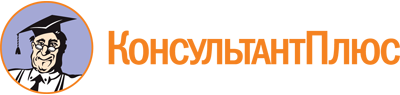 Приказ комитета общего и профессионального образования Ленинградской области от 12.04.2018 N 30
(ред. от 26.09.2019)
"Об утверждении общих объемов контрольных цифр приема граждан по профессиям, специальностям и направлениям подготовки для обучения по образовательным программам среднего профессионального и высшего образования за счет бюджетных ассигнований областного бюджета Ленинградской области на 2019 год"Документ предоставлен КонсультантПлюс

www.consultant.ru

Дата сохранения: 09.11.2022
 Список изменяющих документов(в ред. Приказов комитета общего и профессионального образованияЛенинградской области от 17.12.2018 N 60, от 28.02.2019 N 16,от 19.06.2019 N 32, от 05.09.2019 N 42, от 26.09.2019 N 44)Список изменяющих документов(в ред. Приказа комитета общего и профессионального образованияЛенинградской области от 26.09.2019 N 44)N п/пНаименование укрупненных групп профессий, специальностей и направлений подготовкиКоличество местПрофессии и специальности среднего профессионального образованияПрофессии и специальности среднего профессионального образованияПрофессии и специальности среднего профессионального образованияI. Инженерное дело, технологии и технические наукиI. Инженерное дело, технологии и технические наукиI. Инженерное дело, технологии и технические науки1.1.Техника и технологии строительства5501.2.Информатика и вычислительная техника1751.3.Электро- и теплоэнергетика2501.4.Машиностроение5951.5.Химические технологии751.6.Промышленная экология и биотехнологии2251.7.Прикладная геология, горное дело, нефтегазовое дело и геодезия1501.8.Технологии материалов751.9.Техника и технологии наземного транспорта6701.10.Техника и технологии кораблестроения и водного транспорта1001.11.Технологии легкой промышленности50II. Здравоохранение и медицинские наукиII. Здравоохранение и медицинские науки475III. Сельское хозяйство и сельскохозяйственные наукиIII. Сельское хозяйство и сельскохозяйственные наукиIII. Сельское хозяйство и сельскохозяйственные науки3.1.Сельское, лесное и рыбное хозяйство7753.2.Ветеринария и зоотехния50IV. Науки об обществеIV. Науки об обществеIV. Науки об обществе4.1.Экономика и управление1754.2.Социология и социальная работа254.3.Юриспруденция1004.4.Сервис и туризм275V. Образование и педагогикаV. Образование и педагогикаV. Образование и педагогика5.1.Образование и педагогические науки170VI. Гуманитарные наукиVI. Гуманитарные наукиVI. Гуманитарные науки6.1.Физическая культура и спорт100VII. Искусство и культураVII. Искусство и культураVII. Искусство и культура7.1.Культуроведение и социокультурные проекты1067.2.Музыкальное искусство247.3.Изобразительное и прикладные виды искусств70Итого по профессиям и специальностям среднего профессионального образованияИтого по профессиям и специальностям среднего профессионального образования5260Уровни высшего образованияУровни высшего образованияУровни высшего образования1.Бакалавриат9352.Магистратура3003.Подготовка кадров высшей квалификации (аспирантура)45Итого по уровням высшего образованияИтого по уровням высшего образования1280